GE 404: ENGINEERING MANAGEMENT1st Semester 1438/1439H (2017/2018)Textbook:	Project Management with CPM, PERT, and Precedence Diagramming, 3rd Edition, by Moder J., Phillips, C., and , E.Grading:	Mid-term Exams				50%		Assignments and Quizzes			10%		Final Examination				40%Mid Term Exams:First Mid-Term			Monday	6 November 2017			6:00 – 7:30 pm					(Week 8)	(17 Safar 1439H)Second Mid-Term		Monday	4 December 2017			6:00 – 7:30 pm					(Week 12)	(16 Rabi I 1439H)Lecture ScheduleGE 404 Engineering ManagementFirst Semester1438-1439 (2017-2018)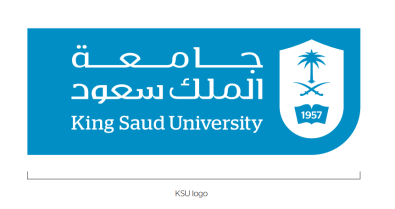   University College of EngineeringDepartment of Civil EngineeringNoTopicReading AssignmentDuration “Weeks”INTRODUCTION & PROJECT ORGANIZINGINTRODUCTION & PROJECT ORGANIZINGINTRODUCTION & PROJECT ORGANIZINGINTRODUCTION & PROJECT ORGANIZING1aIntroduction for Engineering Management 1 & Class Notes11bProject Participants and Project Life Cycle Class Notes0.5PROJECT PLANNINGPROJECT PLANNINGPROJECT PLANNINGPROJECT PLANNING2Project Time Planning: Processes, andBar (Gantt) ChartCh. 113Network Model: Activity-On-Node (AON), Precedence Diagramming, andTime_scaled network 2 (pp. 37-43) 4 (pp. 93-107)24aResource Leveling and Allocation 7 (pp. 191-210)1.54bResource AllocationClass Note15Time-Cost Trade-Offs 8 (pp. 237-249)1.5PROJECT FINANCING AND CONTROLPROJECT FINANCING AND CONTROLPROJECT FINANCING AND CONTROLPROJECT FINANCING AND CONTROL6Contractual and Organizational ApproachesCh. 1 & Class Notes0.57Financial Management: Cashflow Forecasting Class Notes1.58aTime Control  5 (pp. 133-163) & Class Notes18bCost Control 5 (pp. 133-163) & Class Notes19Analysis of Scheduling DelayClass Notes1.5Lecture #Hours RequiredWeekNo.Lecture 1 (Course description and Introduction) 21Lecture 2 (Project Life Cycle and Time Management Process)22Lecture 3(Scheduling and Bar Chart)23Lecture 4(Scheduling Networks-AON)34.5Lecture 5 (Scheduling Networks-Precedence Diagramming)25.5Lecture 6(Time-Scaled Diagram and Resource Leveling)37FIRST MID TERMFIRST MID TERMFIRST MID TERMLecture 7 (Limited Resource Allocation)28Lecture 8 (Time-Cost Trade-Offs)  29Lecture 9(Project Management Organizational Structures)210Lecture 10(Cash Flow)311.5SECOND MID TERMSECOND MID TERMSECOND MID TERMLecture 11(Project Time-Control)  112Lecture 12(Project Cost-Control) 213Lecture 13(Analysis of Delay Schedule) 214Lecture 14(Outlines of Microsoft Project) 114.5